МИНОБРНАУКИ РОССИИФедеральное государственное бюджетное образовательноеучреждение высшего образования«Астраханский государственный университет имени В.Н. Татищева»(«Астраханский государственный университет им. В.Н. Татищева»)Тема работы: Мои земляк Бекмухамбетов Гилим Морданович.Подготовил:Мадинеева Айжан Наилевнастудентка 2 курса группы ОО-21,ФГБОУ ВО «Астраханский государственныйуниверситет им. В. Н. Татищева»414056, г. Астрахань, ул. Татищева, 20аДомашний адрес с индексом: Астраханская область,Камызякский район, с. Затон, ул. Школьная, д.1, 416322Контактный телефон: +7(996)-471-74-33e-mail: madineeva02@gmail.comРуководитель:Чемоданова Татьяна Вячеславовнакандидат исторических наук, заместитель директора по УРФГБОУ ВО «Астраханский государственныйуниверситет им. В. Н. Татищева»Адрес места работы: 414056, г. Астрахань, ул. Татищева, 20аКонтактный телефон: +7(962)-754-42-66e-mail: tatyana25017@mail.ruАстрахань, 2023 г.СОДЕРЖАНИЕ                                                                                       стр.Введение ……………………………………….……….….…….. 3-4Глава 1. ………………………………………….…………....…..…5-7Жизнь до войны……….………………..……………....……. 5Военный путь…………………………………………...….... 5-7Глава 2. Послевоенное время Гилима Мордановича ……………………………………….… 8-9Трудовые будни учителя………….….……………..……..   8Семейная жизнь ……..……………………………...…….… 8Награды Героя ……………………………………...….……. 9Заключение …………………………………………...…..…….. 10Список использованной литературы …………………..…..... 11ПриложенияВведение История — это память любой области культуры, каждого народа, всего человечества. Она передает последующим поколениям память о событиях, которые происходили в мире, в стране, в нашем родном городке много лет назад. Историю важно знать, в первую очередь, для того чтобы не повторять ошибок предшествующих поколений людей. С ее помощью, что мы можем почерпнуть из прошлого много полезной информации.Однако в жизни современного общества утрачиваются народные традиции: любовь к Родине, уважение к старшим, любовь к ближним. Потеря народных корней приводит к появлению бездуховности, черствости у подрастающего поколения. К сожалению то, что годами копили и бережно сохраняли наши деды и прадеды мы стремительно успели растерять. В погоне за модой, мы забываем культуру своего народа и перенимаем её у запада, а порой даже не знаем, как жили наши предки всего двести лет назад. Меня всегда волновал этот вопрос, что передадим мы своим детям, внукам и правнукам. Будет ли нам, что им поведать о своей неповторимой народной культуре, о своей самобытности.Важно не забывать о своем культурном прошлом, об обычаях и традициях. Именно культура родного народа должна быть неотъемлемой частью души каждого человека, лечь в основу его воспитания как полноценной, гармоничной личности и гражданина своей Родины. Познание истории родного края, района, посёлка даёт возможность понять, кто мы есть, кто наши предки, лучше оценить прошлое, понять настоящее, заглянуть в будущее, помочь духовному возрождению народа. Способно помочь лучше понять собственные проблемы. Только зная историю своей страны, народа, семьи человек вырастает развитым, которому не чужд патриотизм. Проблема и актуальность данного проекта: Люди, живущие в наше время, сильно изменились по сравнению с теми, кто жил в годы Великой Отечественной Войны. В то время тысячи людей становились на защиту своей Родины, рисковали жизнью, совершали героические поступки, погибали на фронтах, на оккупированных территориях. Со словом война всегда рядом стоит слово подвиг. Каждый год наша страна отмечает великий праздник “День Победы над фашистской Германией”. Благодарит ветеранов за то, что они пережили такое страшное и тяжелое время, за их храбрость, мужество и совершенные подвиги. Но с каждым годом, людей, переживших войну, становится все меньше и меньше, мы начинаем забывать имена героев, их прошлое. Но это не правильно. Мы обязаны помнить, на какие жертвы шел народ, чтобы защитить родину и если бы не их героические подвиги, то неизвестно, как бы мы сейчас жили, да и жили бы. Цель работы: изучить жизненный путь Гилима Мордановича в довоенное, военное и послевоенное время. Для разрешения цели были поставлены следующие задачи: Ознакомиться с жизнью Гилима Мордановича в довоенное     время.Опросить родственников ветерана о военном времени ветерана.Найти информацию на сайтах, таких как «Память народа», «Награды России», «Подвиг народа» и ознакомиться с ними.Ознакомиться с орденом и медалями. Найти фотографии, которые послужат дополнительной информацией.Ознакомиться с жизнью Гилима Мордановича в послевоееное время. Собрать и проанализировать полученную информацию.Глава 1.  1.1.  Жизнь до войныБекмухамбетов Гилим Морданович родился 10 сентября 1924 года в селе Затон Камызякского района Астраханской области. Родился Гилим в большой многодетной семье из 9 человек. Отец был рыбаком, а мать – домохозяйкой. Многого в семье не хватало, так как прокормить семью в те года было очень трудно. Однако у Гилима Мордановича было желание работать: сеять, пахать, ловить рыбу, учить и учиться. В начальную школу бегал Гилим в поселок Николаевский, а семилетку заканчивал уже Лебяжинскую. Учился он старательно, радовал родителей пятерками и четверками. Взрослы е ему советовали учиться дальше и поступить в Астраханское казахское педагогическое училище. Он послушался старших. Память была отменная, усидчивость хорошая, а главное, было желание стать учителем. 1.2.  Военный путь Был тёплый летний июньский вечер. Ребята, только что окончившие школу, возвращались с выпускного. Они строили планы на будущее, мечтали об интересной жизни и верили, что у них всё получится. Каждый советский гражданин засыпал с мыслями о том, что завтра он пойдёт на работу, где будет трудиться на благо своей Родины. И никто тогда даже представить не мог, что на утро их будет ждать совсем другая жизнь.22 июня 1941 года немецкие войска атаковали западную границу СССР. Голос диктора по всем радиовещательным каналам сообщает: «Граждане и гражданки Советского Союза! <…> Сегодня, в четыре часа утра… без объявления войны, германские войска напали на нашу страну, атаковали наши границы во многих местах… <…> Наше дело правое. Враг будет разбит. Победа будет за нами!»Началась Великая Отечественная война. На защиту Родины поднялись все — от мала до велика. Множество людей отправились добровольцами на фронт и в дивизии народного ополчения. Мужчины брали в руки оружие и шли воевать, а женщины изучали медицину, чтобы работать в госпитале. Порывался это сделать и Гилим, но в военкомате ему отказали, так как не было ещё и 17 лет.  Повестка пришла в их дом в середине мая 1942 года. 16 мая того же года он отправился пешком в город Камызяк (примерно 28 километров). Комиссия направила юношу в Астрахань в запасной пункт, где ребята обучались военному делу: разборка и сборка оружия, рыли окопы, учились ползком и  перебежками преодолевать дистанции, стреляли и маршировали. Присягу принимали на кладбище. Потом их перевезли в Яксатово, где учеба продолжилась. Бойцы и командиры ждали приказ и гадали, куда их пошлют: то ли под Сталинград, то ли в Калмыкию [3]. Однажды ночью подняли по тревоге, погрузили на речное судно и отправили на Трусовский рыбзавод. Там им выдали обмундирование, винтовки, патроны, гранаты и направили по Элистинской дороге мимо Икряного и других незнакомых сел до укрепительного района, где предстояло держать оборону. На позициях укрепительного района был оборудован только противотанковый ров, поэтому бойцы и их командиры по прибытию занялись строительством и возведением всего остального, необходимого для ведения боя. Среди защищавших подступы к Астрахани в западном направлении был двухтысячный полк, укомплектованный молодыми курсантами 1-го Астраханского пехотного училища, прошедшими лишь 10-дневную программу обучения. Эти совсем еще мальчишки готовы были умереть, но не пустить врага в родную Астрахань.Первый бой Гилим Морданович принял в ноябре 1942 года на участке Хулхута - Сянцин - Утта в качестве пулеметчика. Из его слов встретили они фашистов достойно, плотным огнем. Враг, получив отпор, ретировался. Когда немецкие войска на этом направлении разбили, надобность оборонять укрепительный район отпала. С боями прошли мимо населенных пунктов и дошли до Новороссийска. Много воспоминаний было у ветерана, особенно ему запомнился бой, в котором от всего воинского состава осталось в живых всего семнадцать человек, но дождались подкрепления, и враг был разбит. В январе 1943 года в Крыму Гилим Морданович был ранен, осколком перебило левую ногу. Был отправлен в санбат, в последствии переправлен в госпиталь города Астрахань, где его подлечили и оправили в запасной полк. После выздоровления был отрекомендован в Ордженикидское Краснознаменское пехотное военное училище, где прошел полный курс обучения. Глава 2.  Послевоенное время Гилима Мордановича2.1.  Трудовые будни учителяВ 1944 году на построении зачитали Указ Президиума Верховного Совета СССР о демобилизации учителей. Гилим Морданович вернулся в родное село Затон, где начались трудовые будни учителя в школе. Можно сказать, что вся послевоенная жизнь и работа прошла в школе. Начальная Затонская школа вскоре была преобразована в неполную среднюю. Гилим Морданович вел занятия в начальных классах и преподавал казахский язык и литературу в 5-7 классах. В 1955 году получил диплом об окончании Уральского педагогического института. В 1959 году в Затонской школе преподавание полностью перевели на русский язык и Гилима Мордановича направили на курсы учителей труда. Нашел подходы к руководителям разных учреждений и предприятий, и вскоре кабинет труда стал одним из лучших в районе. Через некоторое время встал на должность завуча, где проработал несколько лет. 2.2. Семейная жизнь Стаж семейной жизни супругов Бекмухамбетовых превышает шестьдесят лет! Жена Марфуга Маженовна, которая также была участником Великой Отечественной войны, подарила девятерых детей, шесть дочек и троих ребят. По праздникам старый дом наполнялся взрослыми и детскими голосами – съезжались дети, зятья, снохи, внуки, а их было 16, и 5 правнуков, а также сваты, двоюродные братья и сестры. Не дожил Бекмухамбетов Гилим Морданович трех месяцев до 65-летия Великой Победы. Умер 24 января 2010 года. Но славная память о ветеране остается в сердцах каждого. 2.3. Награды ГерояВ 1985 году Бекмухамбетов Гилим Морданович был награжден Орденом Отечественной войны II степени, юбилейной медалью «Тридцать лет победы в Великой Отечественной Войне 1941-1945 гг.»,  юбилейной медалью «Сорок лет победы в Великой Отечественной Войне 1941-1945 гг.», юбилейной медалью «50 лет победы в Великой Отечественной Войне 1941-1945 гг.», юбилейной медалью «60 лет победы в Великой Отечественной Войне 1941-1945 гг.»,  юбилейной медалью «60 лет вооруженных сил СССР».А также его жена, Бемухамбетова Марфуга Маженовна – Герои Советского Союза, была также награждена медалью «За доблестный труд в Великой Отечественной Войне 1941-1945 гг.», юбилейной медалью «50 лет победы в Великой Отечественной Войне 1941-1945 гг.», юбилейной медалью «60 лет победы в Великой Отечественной Войне 1941-1945 гг.», юбилейной медалью «65 лет победы в Великой Отечественной Войне 1941-1945 гг.».Заключение Годы Великой Отечественной войны, когда страна воевала от мала до велика, не забудутся никогда. Ведь это наша история, память сердца.   Хочется поклониться всем тем, кто воевал и умирал на фронтах Великой Отечественной войны для того, чтобы продолжалась мирная жизнь, чтобы спокойно спали дети, чтобы радовались, любили, были счастливы люди. Спасибо им!Жизнь и подвиг, мы часто слышим эти слова. Простой человек из глубинки, которому было всего 17 лет, оказался настоящим героем войны, кровопролитных сражений. Бекмухамбетов Гилим Морданович стал Героем не просто так, он был настоящим человеком, воспитанным семьей, Родиной.Работа над материалами о Герое способствовала определению духовных ориентиров, нравственных ценностей, общечеловеческих приоритетов, формированию патриотического сознания, как одной из важнейших ценностей и основ духовно-нравственного единства.Список использованной литературы1. Бекмухамбетов Т.Г. – воспоминания об отце (Бекмухамбетов Г.М.)2. Бекмухамбетова И.У. – воспоминания о свёкре (Бекмухамбетов Г.М.)3. Музейный комплекс «Дорога памяти» [Электронный ресурс] Режим доступа: https://1418museum.ru/heroes/15382854/Приложения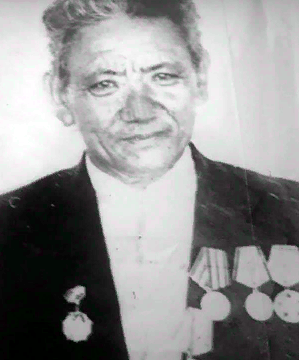 Фотография Бекмухамбетова Гилима Мордановича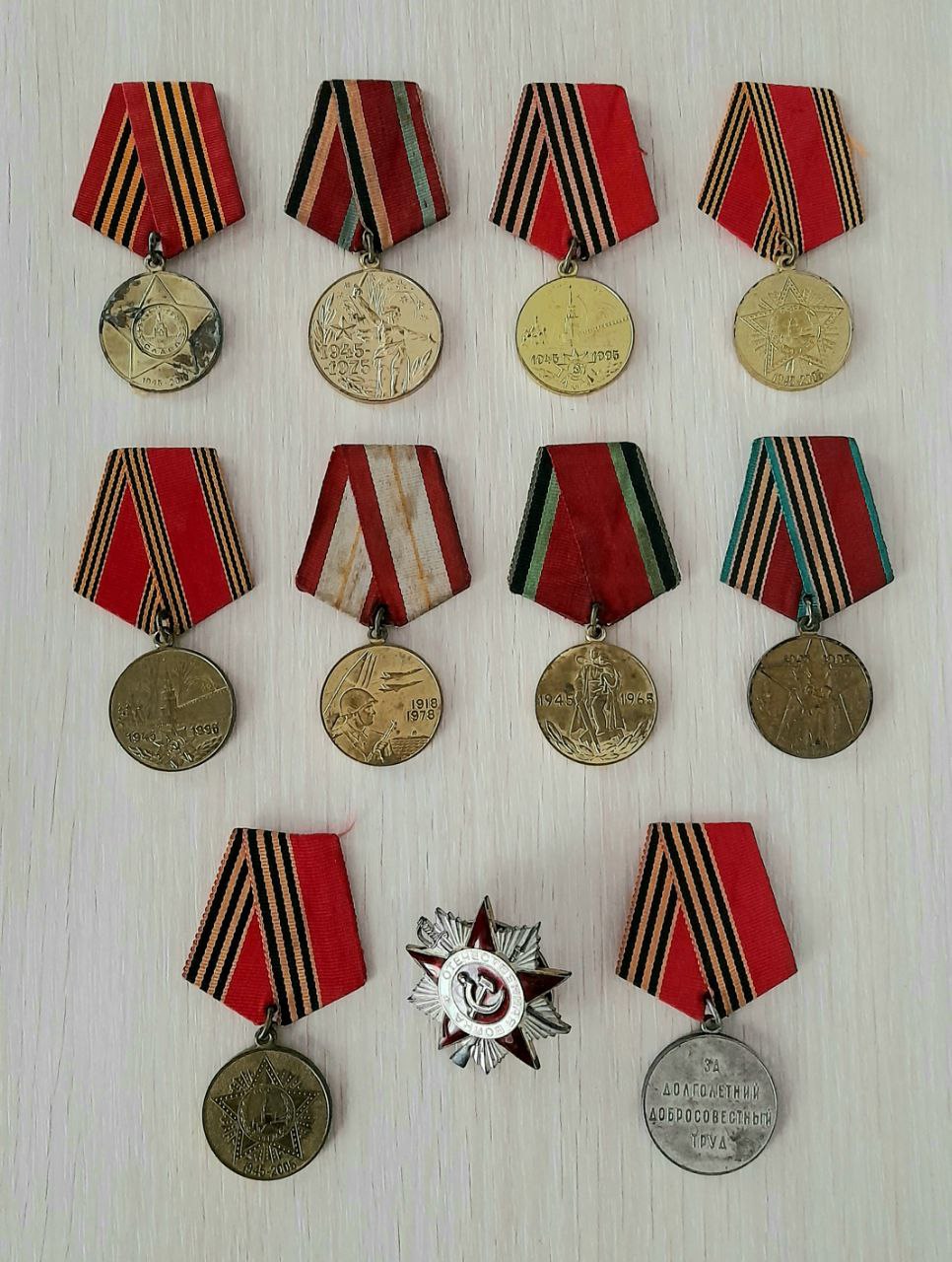 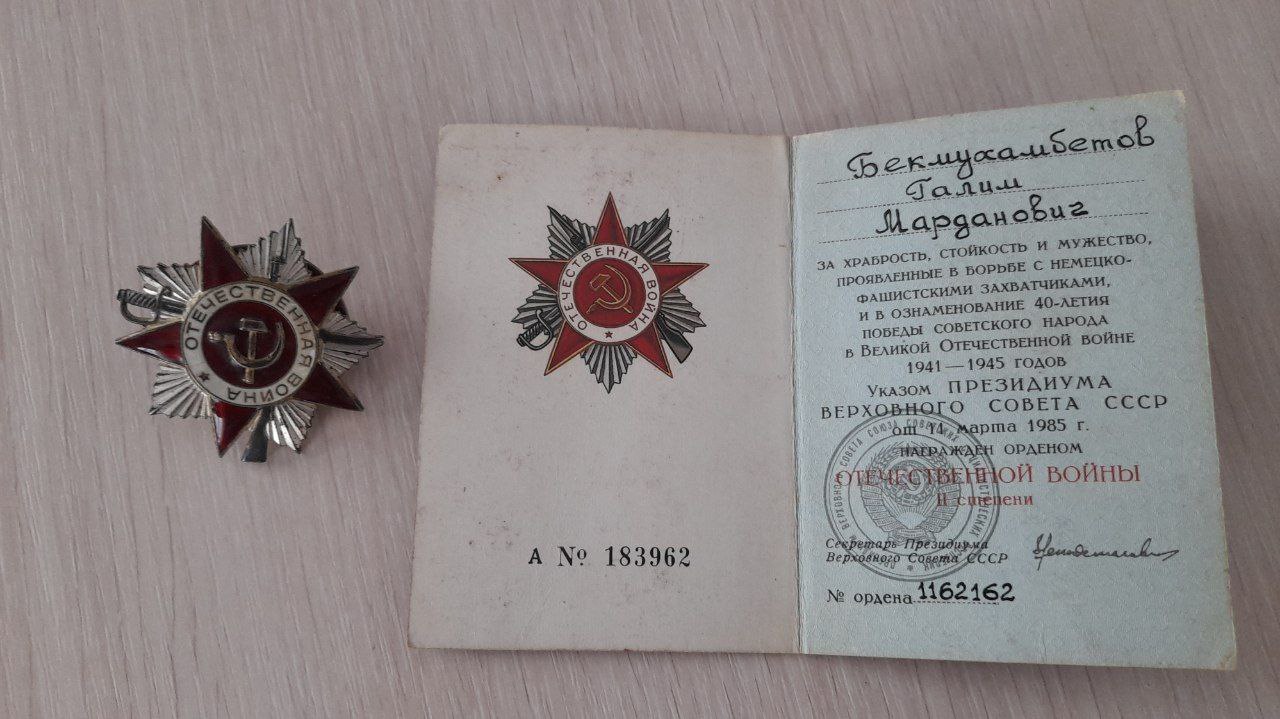 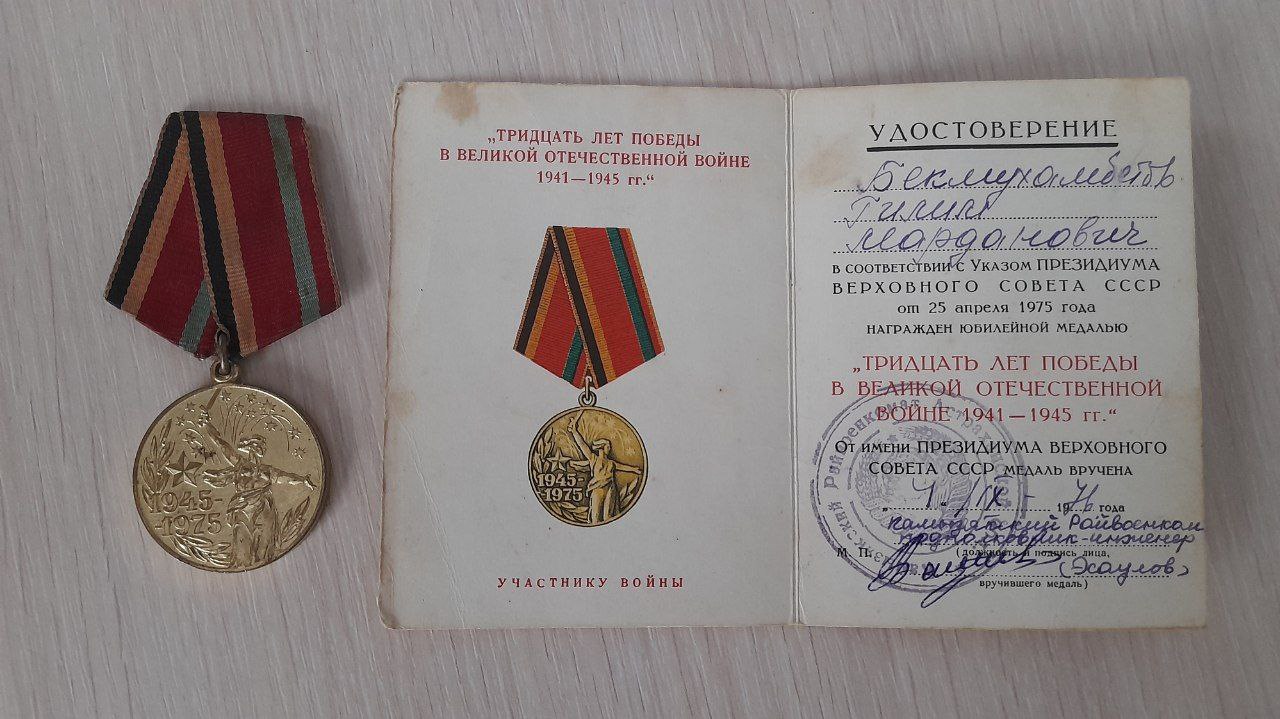 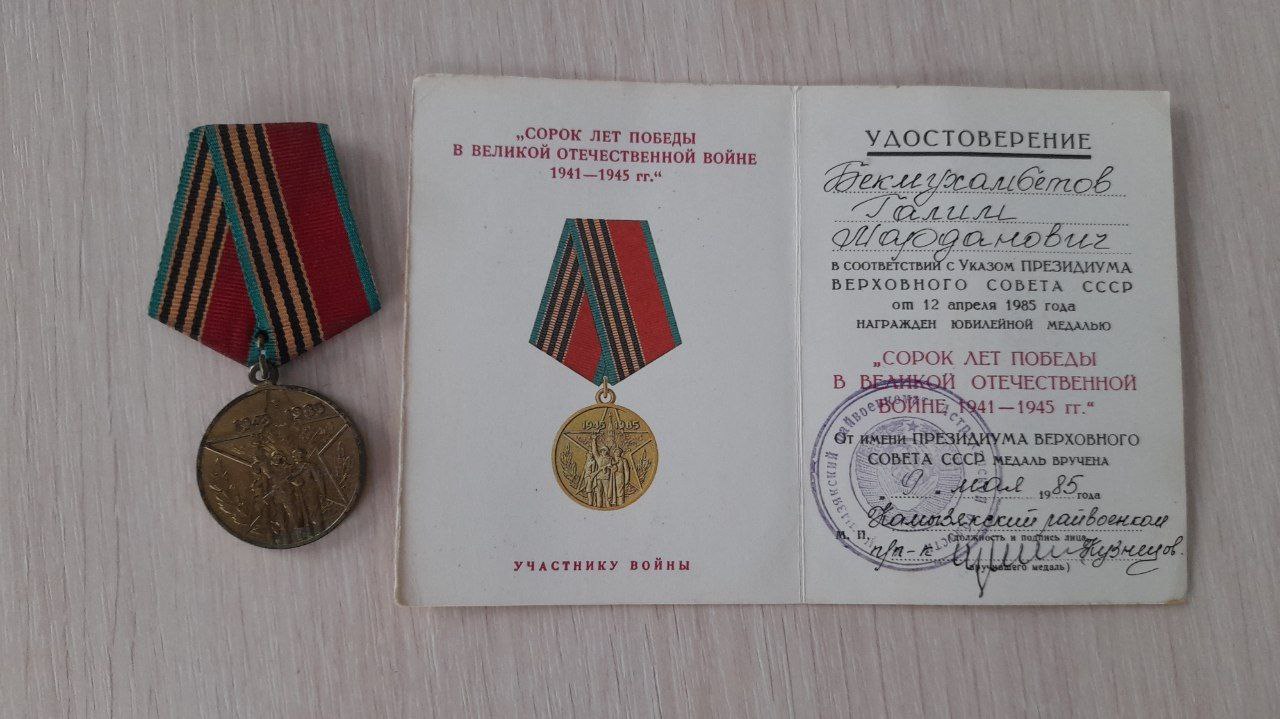 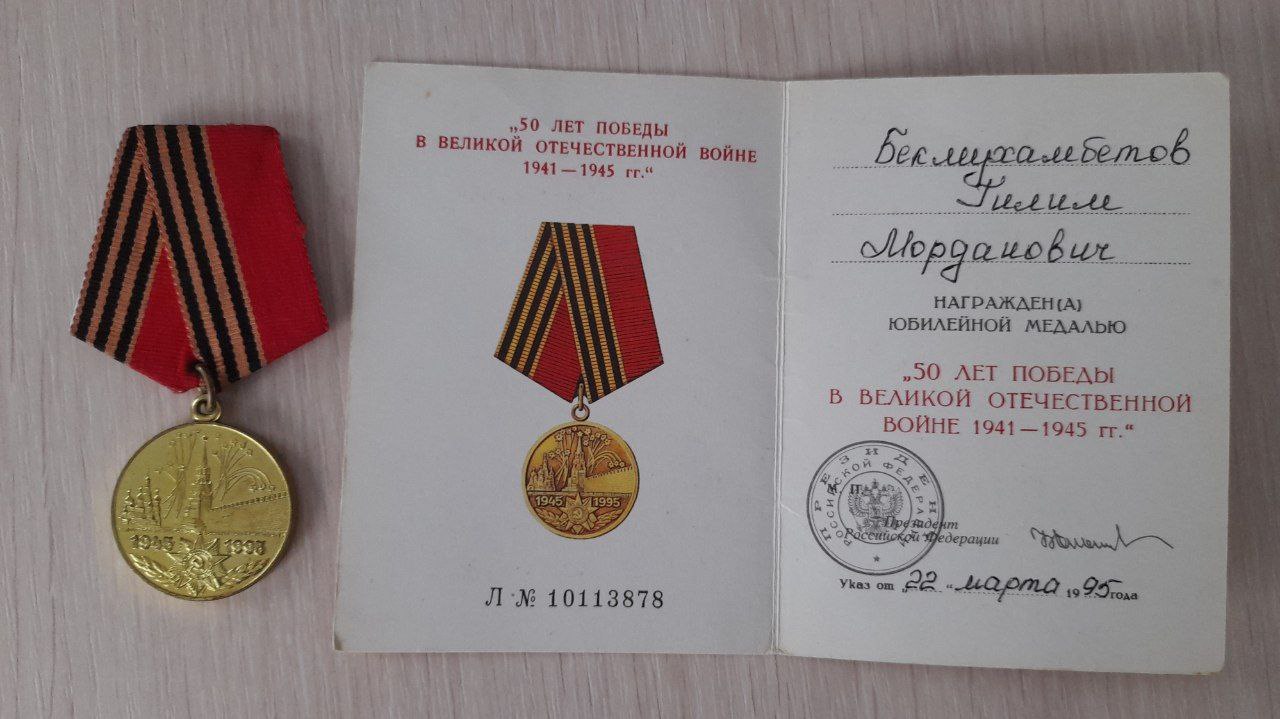 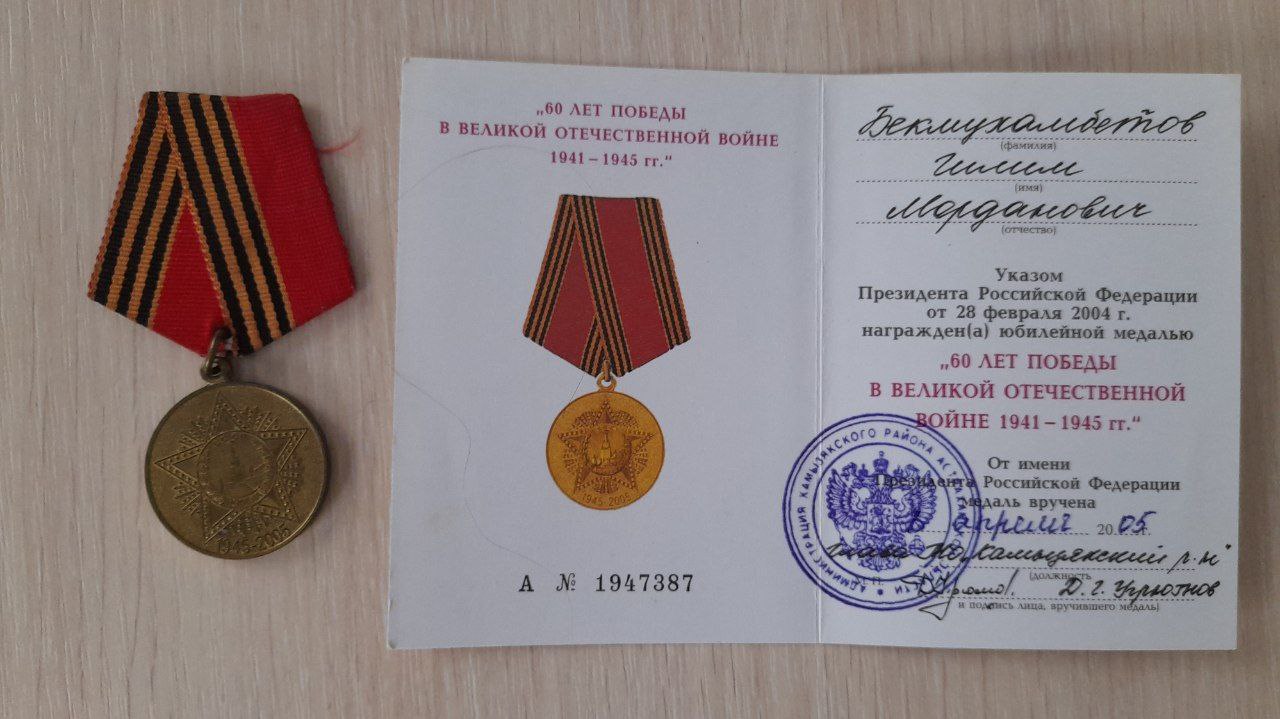 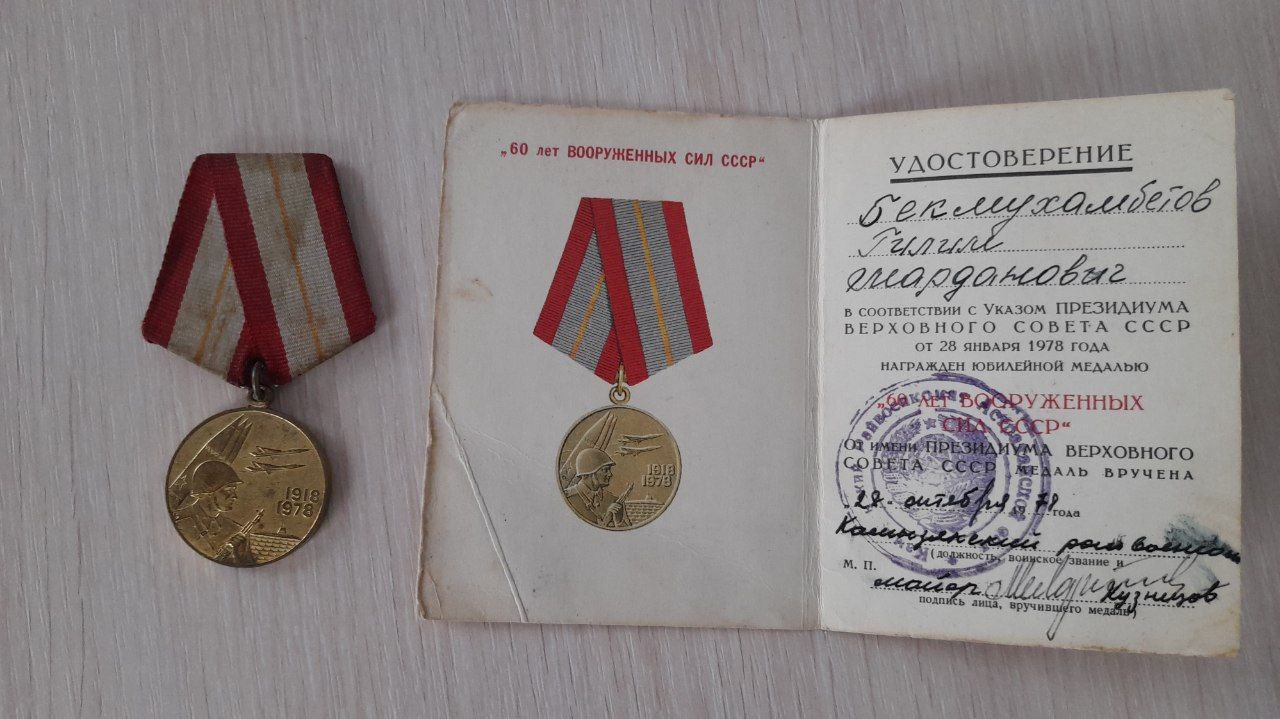 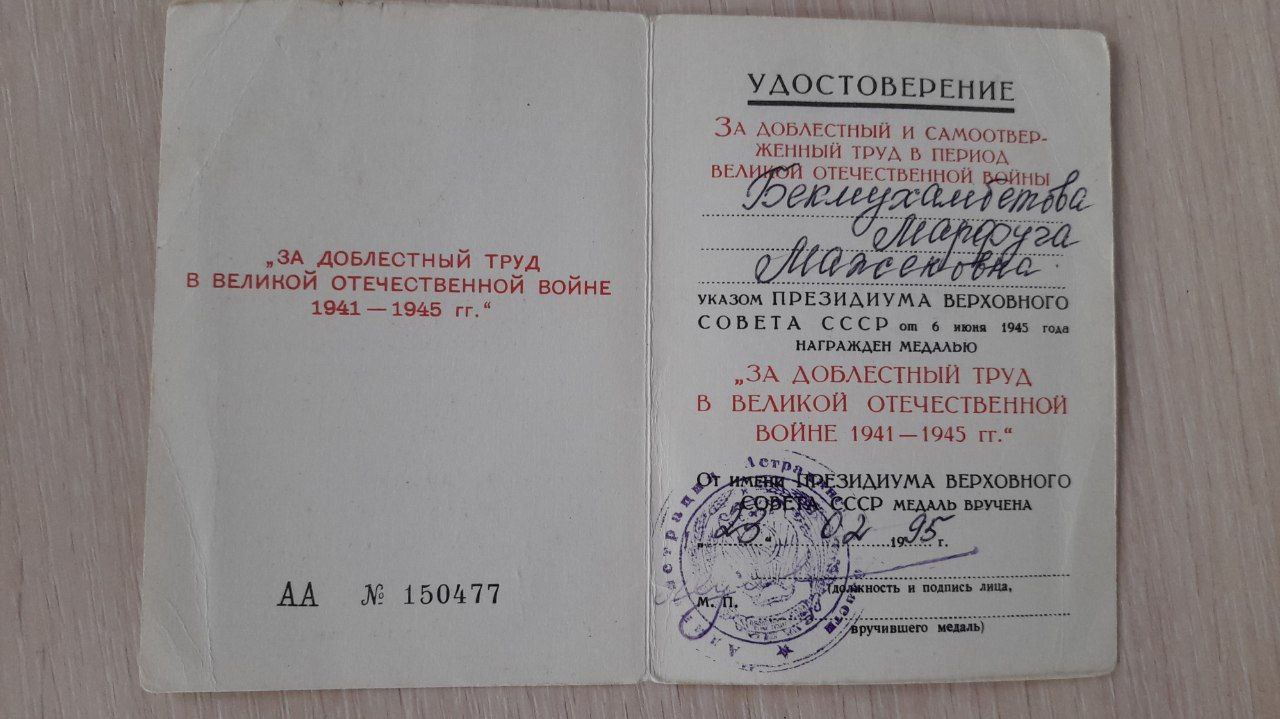 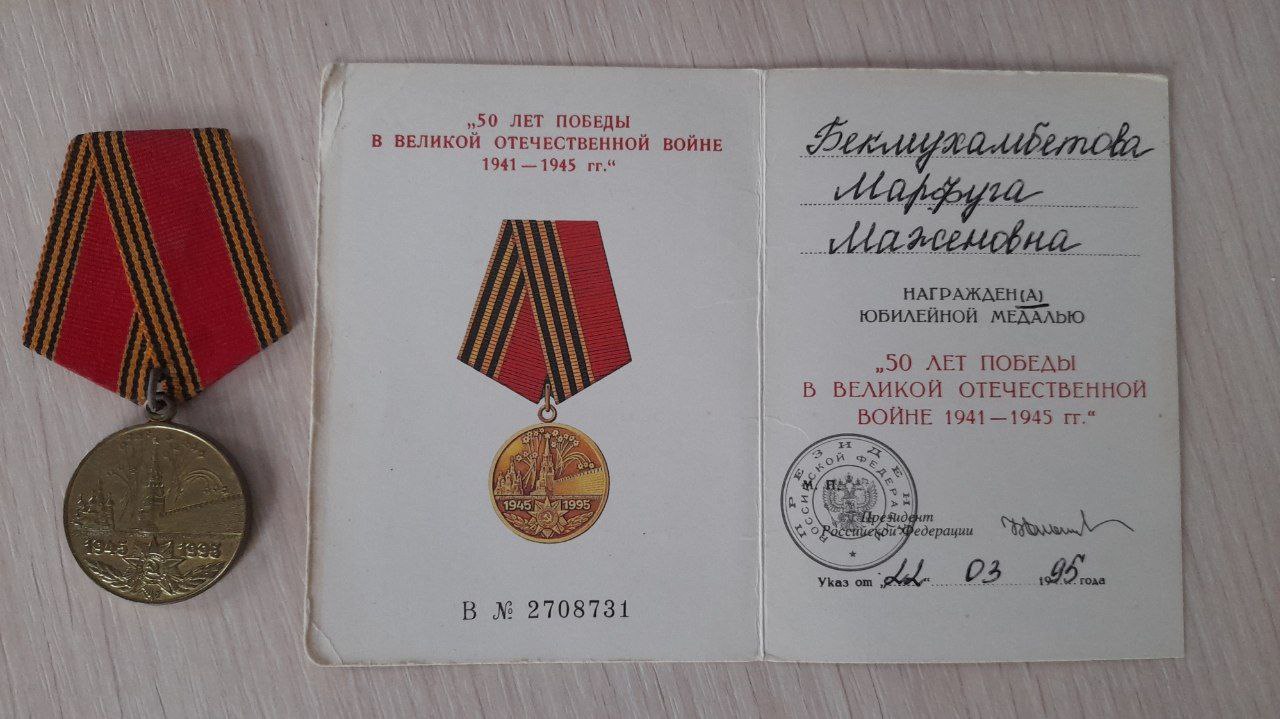 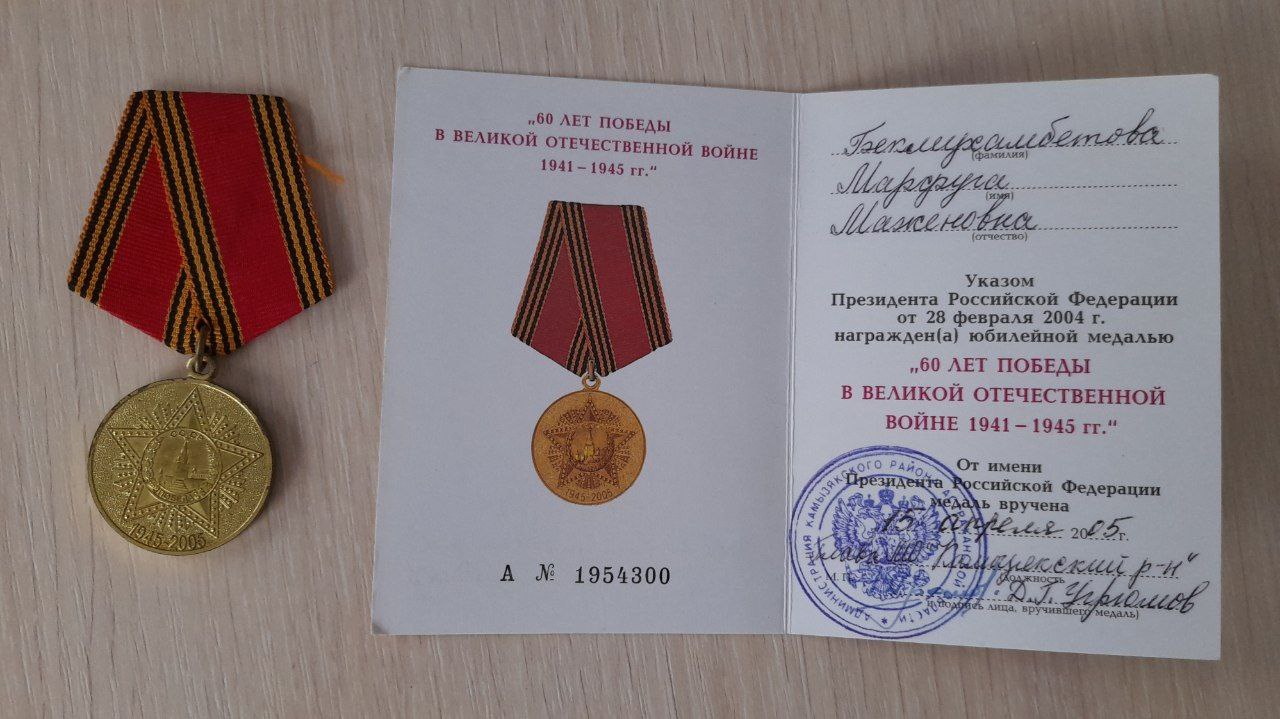 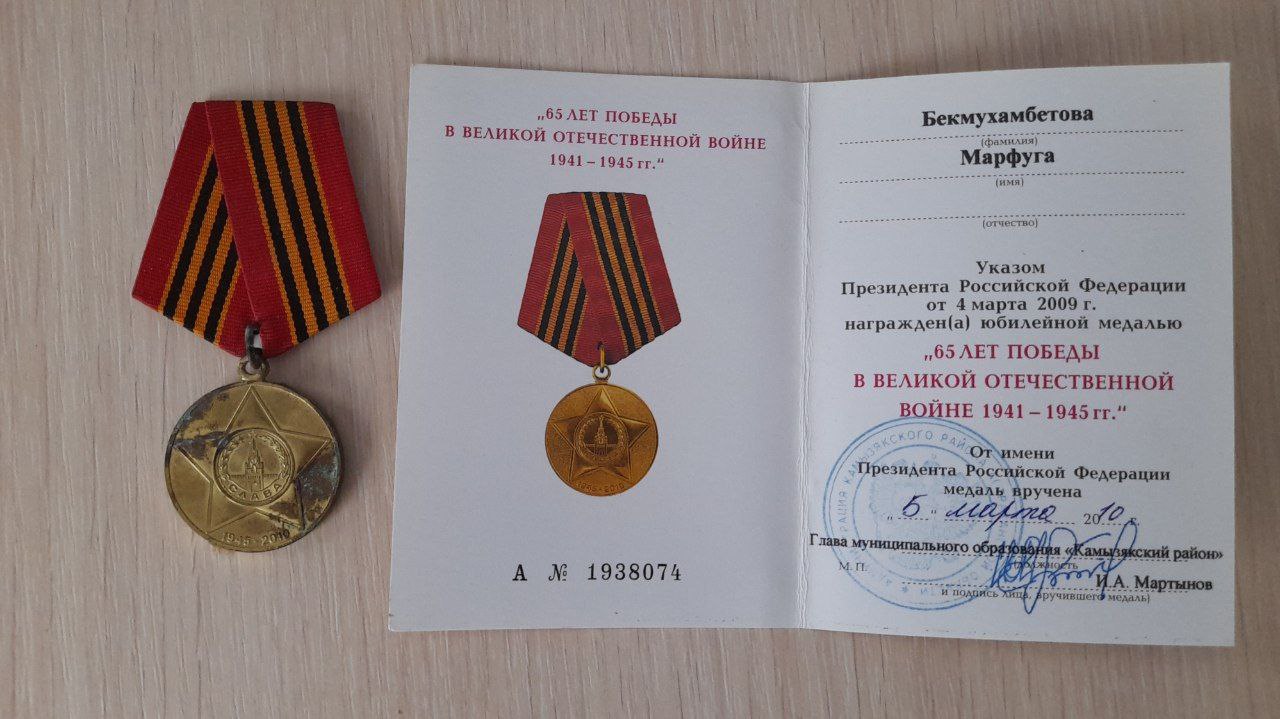 